برگ راهنمای درس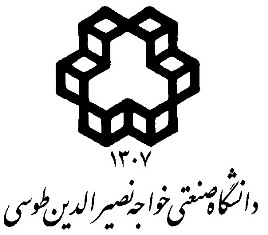 عنوان درس:            هوش محاسباتی در GIS                                                                  تعداد واحد: 3 واحدنام استاد:  محمدرضا ملکمطالبی که هر هفته در کلاس مورد بحث قرار خواهد گرفت (به همراه شماره صفحات مربوط از مرجع)فعالیت های عملیسال تحصیلی 98 - 1397، نیمسال  اولسال تحصیلی 98 - 1397، نیمسال  اولدانشکده مهندسی نقشه برداریپست الکترونیک:.mrmalek@kntu.ac.irزمان تدریس: یکشنبه 10:30 تا 12سه شنبه 13:30 تا 15کارشناسان درس:                پست الکترونیک:                                                 تلفن:خلاصه درس و هدف آن:هدف این دوره پوشش کمبودهای ریاضی و تئوری دانشجویان در زمینههای مختلف با دیدگاه اطلاعات مکانی میباشد. این درس مبانی نظری آنالیزهای مکانی با استفاده از نظریه مجموعه های فازی، تحلیلهای گراف و روابط مکانی بویژه روابط توپولوژی را دربر میگیرد.مرجع اصلی:فایلهای پرده نمای تحویلی، و مطالب ارایه شده در کلاسمراجع کمک درسی:سیستمهای  فازی و کنترل فازی   نوشته: لی وانگ -ترجمه محمد تشنه لب و نیما صفر پور و داریوش افیونیانتشارات دانشگاه صنعتی خواجه نصیر الدین طوسیجلد سوم هوش محاسباتی- محاسبات فازی   نوشته: محمد باقر منهاج -انتشارات دانش نگارJ.A. Bondy and U.S.R. Murty: "Graph Theory with Application", Elsevier, 1976Deo Narsingh,:"Graph Theory with Application To Engineering and Computer Science", Prentice-hall Of India Pvt Ltd, 2007.ارزشیابی:فعالیت عملی: 30 %                 آزمون نهایی: 55 تا 60%    تمرین و کوییز: 10 تا 15 %هفتهعنوانشرحمنبع1مقدمهمعرفی درس، سرفصلها، اهمیت، و نحوه ارزیابی، مقدمات مربوط به رایانش مکانی و ابزارهای حل مسایل مکانی بخصوص مجموعه ها و منطق فازی2منطق و مجموعههای فازیادامه رایانش مکانی، معرفی مجموعههای فازی  و عملیات روی آنفایل 13منطق و مجموعههای فازیادامه عملیات روی مجموعه ها و منطق فازیفایل 24منطق و مجموعههای فازیاعداد فازی و توابع فازیفایل 35منطق و مجموعههای فازیادامه توابع فازی و روابط فازیفایل 46توپولوژی و روابط مکانیروابط مکانی ، توپولوژی، اهمیت آن و معرفی مفاهیم ریاضی مرتبط مثل توپولوژی7توپولوژی و روابط مکانیروابط توپولوژی، ماتریس 9-اشتراکی و کاربردهای آنفایل های توپولوژی 8منطق و مجموعههای فازیمتغیرهای زبانی  و مبانی منطق و استنتاج فازیفایل 4 و 59منطق و مجموعههای فازیحل مسایل مکانی با سیستم خبره فازیفایل 5 و 610گراف و تحلیلهای آنگراف و اهمیت آن بخصوص در توصیف فضا و آنالیزهای فاصله، مفاهیم پایه و مبانی گراففایلهای گراف11گراف و تحلیلهای آنادامه مبانی گراف و مقدمات آنالیزهای مکانی مبتنی بر گراففایلهای گراف12گراف و تحلیلهای آنتشریح الگوریتم دایجسترافایلهای گراف13گراف و تحلیلهای آنآنالیزهای مرتبط با گشت، دور و درختها، توصیف ریاضی گراف برای برنامهنویسی و پیاده سازیفایلهای گراف14گراف و تحلیلهای آنگراف در شبکه های اجتماعی و شبکه سنجندهای15آزمون نهاییمجموعه ای از سوالات و مسایل-تمرین و سمینارتمرینات گروهی بوده و  برای هر نفر 12 ساعت در طول ترم پیشبینی شده است پروژهگروهی بوده و حدود 4 روز مفید در نظر گرفته شده استسایر